Allegato DINFORMATIVA IN MATERIA DI TRATTAMENTO DEI DATISi informa che l’I.T.T.S. Marconi di Forlì nell’esercizio delle proprie attività istituzionali, raccoglie, registra, elabora, conserva e custodisce dati personali identificativi dei soggetti con i quali entra in relazione nell’ambito delle procedure previste nel presente Avviso.In applicazione del reg. UE 679/16, del D. Lgs 196/2003 e ss.mm.ii., i dati personali sono trattati in modo lecito, secondo correttezza e con adozione di idonee misure di protezione relativamente all’ambiente in cui vengono custoditi, al sistema adottato per elaborarli, ai soggetti incaricati del trattamento. TITOLARE DEL TRATTAMENTO DEI DATI Il titolare del trattamento dei dati è l’istituzione scolastica stessa, avente personalità giuridica autonoma e legalmente rappresentata dal Dirigente Scolastico Prof. Marco Ruscelli. Al fine di garantire un adeguato supporto agli interessati il Titolare ha nominato un DPO, al quale è possibile rivolgersi: DATA PROTECTION OFFICER (DPO) Il Responsabile per la Protezione dei Dati personali (DPO) è il Dott. Mario Pedroni di S&L Sicurezza e Igiene nei luoghi di Lavoro S.R.L. con sede in Ravenna in via Bovini, 41 partita IVA 02051500391. Tel. 0544/465497, info@sicurezzaoggi.com 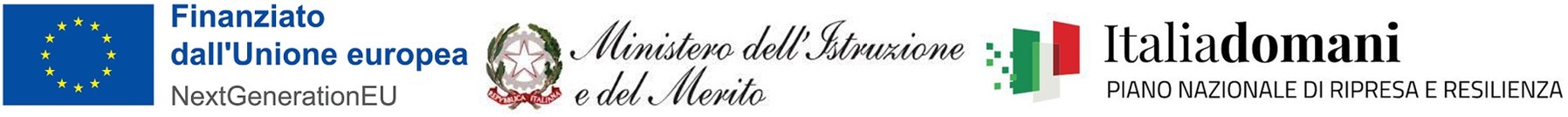 I dati sono comunque trattati esclusivamente in relazione ad adempimenti comportati dalla gestione dell’istituzione scolastica e in nessun caso vengono comunicati a soggetti privati senza il preventivo consenso scritto dell’interessato/a. Al soggetto interessato sono riconosciuti il diritto di accesso ai dati personali e gli altri diritti definiti dall’art. 7 del D.Lgs 196/03. Ulteriori informazioni in ordine ai Suoi diritti sulla protezione dei dati personali sono reperibili sul sito web dell’ l’I.T.T.S. Marconi di Forlì www.ittmarconiforli.edu.it nella sezione dedicataPer eventuali informazioni rivolgersi all’Ufficio di Segreteria – ai seguenti recapiti: TEL.:0543/28620 , PEO fotf03000d@istruzione.it –  PEC fotf03000d@pec.istruzione.it._l_ sottoscritt_, ricevuta l’informativa di cui all’art. 13 del Reg. UE 679/16 e del D. Lgs. 196/2003, esprime il proprio consenso affinché i dati personali forniti possano essere trattati nel rispetto della vigente normativa per gli adempimenti connessi alla procedura prevista dall’Avviso. Forlì _________________________                  Firma _______________________________